STUDENT NIGHTTIME RESIDENCY QUESTIONNAIRE
This questionnaire is in compliance with the McKinney-Vento Act, U.S.C. 42 § 11431 et seq. Your answers will help determine if the student meets eligibility requirements for services under the McKinney-Vento Act.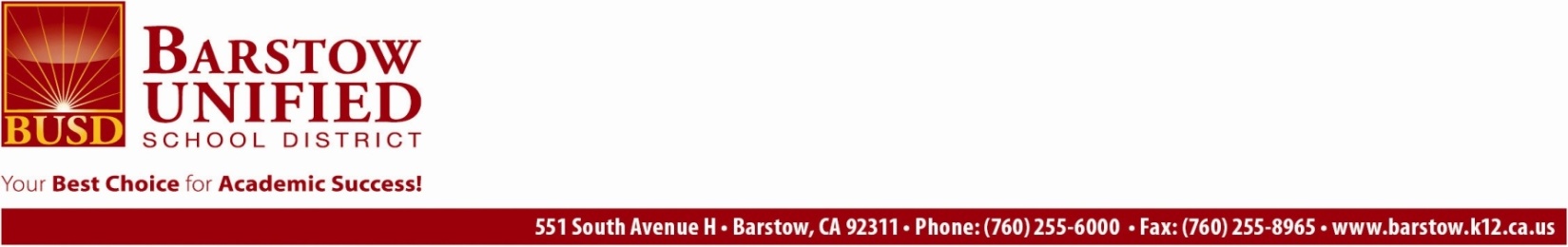 DateDateDateStudent ID#Student ID#Student ID#Student ID#Student ID#Student ID#Student ID#StudentStudentStudentParent/GuardianParent/GuardianParent/GuardianParent/GuardianParent/GuardianParent/GuardianParent/GuardianSchoolSchoolSchoolGradeGradeGradeGradeGradeGradeGradeDOBDOBDOBAgeAgeAgeAgeAgeAgeAgeSpecial Education Special Education Special Education Special Education Special Education Special Education  No    Yes No    Yes No    Yes No    Yes No    Yes No    YesDesignationDesignationDesignationDesignationDesignationAddressAddressAddressAddressAddressAddressAddressCity/State/ZipCity/State/ZipCity/State/ZipCity/State/ZipCity/State/ZipStudent(s) lives withStudent(s) lives withStudent(s) lives withStudent(s) lives with One parent   One parent & another adult    An adult that is not the parent/guardian                                                            Two parents   A relative   Alone with no adults    Other One parent   One parent & another adult    An adult that is not the parent/guardian                                                            Two parents   A relative   Alone with no adults    Other One parent   One parent & another adult    An adult that is not the parent/guardian                                                            Two parents   A relative   Alone with no adults    Other One parent   One parent & another adult    An adult that is not the parent/guardian                                                            Two parents   A relative   Alone with no adults    Other One parent   One parent & another adult    An adult that is not the parent/guardian                                                            Two parents   A relative   Alone with no adults    Other One parent   One parent & another adult    An adult that is not the parent/guardian                                                            Two parents   A relative   Alone with no adults    Other One parent   One parent & another adult    An adult that is not the parent/guardian                                                            Two parents   A relative   Alone with no adults    Other One parent   One parent & another adult    An adult that is not the parent/guardian                                                            Two parents   A relative   Alone with no adults    Other One parent   One parent & another adult    An adult that is not the parent/guardian                                                            Two parents   A relative   Alone with no adults    Other One parent   One parent & another adult    An adult that is not the parent/guardian                                                            Two parents   A relative   Alone with no adults    Other One parent   One parent & another adult    An adult that is not the parent/guardian                                                            Two parents   A relative   Alone with no adults    Other One parent   One parent & another adult    An adult that is not the parent/guardian                                                            Two parents   A relative   Alone with no adults    Other One parent   One parent & another adult    An adult that is not the parent/guardian                                                            Two parents   A relative   Alone with no adults    Other One parent   One parent & another adult    An adult that is not the parent/guardian                                                            Two parents   A relative   Alone with no adults    Other One parent   One parent & another adult    An adult that is not the parent/guardian                                                            Two parents   A relative   Alone with no adults    Other One parent   One parent & another adult    An adult that is not the parent/guardian                                                            Two parents   A relative   Alone with no adults    Other One parent   One parent & another adult    An adult that is not the parent/guardian                                                            Two parents   A relative   Alone with no adults    Other One parent   One parent & another adult    An adult that is not the parent/guardian                                                            Two parents   A relative   Alone with no adults    Other One parent   One parent & another adult    An adult that is not the parent/guardian                                                            Two parents   A relative   Alone with no adults    Other One parent   One parent & another adult    An adult that is not the parent/guardian                                                            Two parents   A relative   Alone with no adults    Other One parent   One parent & another adult    An adult that is not the parent/guardian                                                            Two parents   A relative   Alone with no adults    Other One parent   One parent & another adult    An adult that is not the parent/guardian                                                            Two parents   A relative   Alone with no adults    Other One parent   One parent & another adult    An adult that is not the parent/guardian                                                            Two parents   A relative   Alone with no adults    Other One parent   One parent & another adult    An adult that is not the parent/guardian                                                            Two parents   A relative   Alone with no adults    Other One parent   One parent & another adult    An adult that is not the parent/guardian                                                            Two parents   A relative   Alone with no adults    Other One parent   One parent & another adult    An adult that is not the parent/guardian                                                            Two parents   A relative   Alone with no adults    Other One parent   One parent & another adult    An adult that is not the parent/guardian                                                            Two parents   A relative   Alone with no adults    Other One parent   One parent & another adult    An adult that is not the parent/guardian                                                            Two parents   A relative   Alone with no adults    Other One parent   One parent & another adult    An adult that is not the parent/guardian                                                            Two parents   A relative   Alone with no adults    OtherStudent’s Living Situation (check all that may apply) Student’s Living Situation (check all that may apply) Student’s Living Situation (check all that may apply) Student’s Living Situation (check all that may apply) Student’s Living Situation (check all that may apply) Student’s Living Situation (check all that may apply) Student’s Living Situation (check all that may apply) Student’s Living Situation (check all that may apply) Student’s Living Situation (check all that may apply) Student’s Living Situation (check all that may apply) Student’s Living Situation (check all that may apply) Student’s Living Situation (check all that may apply) Student’s Living Situation (check all that may apply) Student’s Living Situation (check all that may apply) Student’s Living Situation (check all that may apply) Student’s Living Situation (check all that may apply) Student’s Living Situation (check all that may apply) Student’s Living Situation (check all that may apply) Student’s Living Situation (check all that may apply) Student’s Living Situation (check all that may apply) Student’s Living Situation (check all that may apply) Student’s Living Situation (check all that may apply) Student’s Living Situation (check all that may apply) Student’s Living Situation (check all that may apply) Student’s Living Situation (check all that may apply) Student’s Living Situation (check all that may apply) Student’s Living Situation (check all that may apply) Student’s Living Situation (check all that may apply) Student’s Living Situation (check all that may apply) Student’s Living Situation (check all that may apply) Student’s Living Situation (check all that may apply) Student’s Living Situation (check all that may apply) Student’s Living Situation (check all that may apply) Please choose which of the following situations the student currently resides in (you can choose more than one)Please choose which of the following situations the student currently resides in (you can choose more than one)Please choose which of the following situations the student currently resides in (you can choose more than one)Please choose which of the following situations the student currently resides in (you can choose more than one)Please choose which of the following situations the student currently resides in (you can choose more than one)Please choose which of the following situations the student currently resides in (you can choose more than one)Please choose which of the following situations the student currently resides in (you can choose more than one)Please choose which of the following situations the student currently resides in (you can choose more than one)Please choose which of the following situations the student currently resides in (you can choose more than one)Please choose which of the following situations the student currently resides in (you can choose more than one)Please choose which of the following situations the student currently resides in (you can choose more than one)Please choose which of the following situations the student currently resides in (you can choose more than one)Please choose which of the following situations the student currently resides in (you can choose more than one)Please choose which of the following situations the student currently resides in (you can choose more than one)Please choose which of the following situations the student currently resides in (you can choose more than one)Please choose which of the following situations the student currently resides in (you can choose more than one)Please choose which of the following situations the student currently resides in (you can choose more than one)Please choose which of the following situations the student currently resides in (you can choose more than one)Please choose which of the following situations the student currently resides in (you can choose more than one)Please choose which of the following situations the student currently resides in (you can choose more than one)Please choose which of the following situations the student currently resides in (you can choose more than one)Please choose which of the following situations the student currently resides in (you can choose more than one)Please choose which of the following situations the student currently resides in (you can choose more than one)Please choose which of the following situations the student currently resides in (you can choose more than one)Please choose which of the following situations the student currently resides in (you can choose more than one)Please choose which of the following situations the student currently resides in (you can choose more than one)Please choose which of the following situations the student currently resides in (you can choose more than one)Please choose which of the following situations the student currently resides in (you can choose more than one)Please choose which of the following situations the student currently resides in (you can choose more than one)Please choose which of the following situations the student currently resides in (you can choose more than one)Please choose which of the following situations the student currently resides in (you can choose more than one)Please choose which of the following situations the student currently resides in (you can choose more than one)Please choose which of the following situations the student currently resides in (you can choose more than one)1.   1.   In a shelter In a shelter In a shelter In a shelter In a shelter In a shelter name of sheltername of shelter2.   2.   In a motel or hotelIn a motel or hotelIn a motel or hotelIn a motel or hotelIn a motel or hotelIn a motel or hotelIn a motel or hotelname of motel or hotelname of motel or hotelname of motel or hotelname of motel or hotel3.   3.   In a transitional housing program*In a transitional housing program*In a transitional housing program*In a transitional housing program*In a transitional housing program*In a transitional housing program*In a transitional housing program*In a transitional housing program*In a transitional housing program*In a transitional housing program*In a transitional housing program*In a transitional housing program*name of programname of programname of program*(temporary housing set up for transition to permanent housing)*(temporary housing set up for transition to permanent housing)*(temporary housing set up for transition to permanent housing)*(temporary housing set up for transition to permanent housing)*(temporary housing set up for transition to permanent housing)*(temporary housing set up for transition to permanent housing)*(temporary housing set up for transition to permanent housing)*(temporary housing set up for transition to permanent housing)*(temporary housing set up for transition to permanent housing)*(temporary housing set up for transition to permanent housing)*(temporary housing set up for transition to permanent housing)*(temporary housing set up for transition to permanent housing)*(temporary housing set up for transition to permanent housing)*(temporary housing set up for transition to permanent housing)*(temporary housing set up for transition to permanent housing)*(temporary housing set up for transition to permanent housing)*(temporary housing set up for transition to permanent housing)*(temporary housing set up for transition to permanent housing)*(temporary housing set up for transition to permanent housing)*(temporary housing set up for transition to permanent housing)*(temporary housing set up for transition to permanent housing)*(temporary housing set up for transition to permanent housing)*(temporary housing set up for transition to permanent housing)*(temporary housing set up for transition to permanent housing)*(temporary housing set up for transition to permanent housing)*(temporary housing set up for transition to permanent housing)*(temporary housing set up for transition to permanent housing)*(temporary housing set up for transition to permanent housing)*(temporary housing set up for transition to permanent housing)*(temporary housing set up for transition to permanent housing)*(temporary housing set up for transition to permanent housing)4.   4.   In a car, trailer or campsite, temporarily, due to inadequate housingIn a car, trailer or campsite, temporarily, due to inadequate housingIn a car, trailer or campsite, temporarily, due to inadequate housingIn a car, trailer or campsite, temporarily, due to inadequate housingIn a car, trailer or campsite, temporarily, due to inadequate housingIn a car, trailer or campsite, temporarily, due to inadequate housingIn a car, trailer or campsite, temporarily, due to inadequate housingIn a car, trailer or campsite, temporarily, due to inadequate housingIn a car, trailer or campsite, temporarily, due to inadequate housingIn a car, trailer or campsite, temporarily, due to inadequate housingIn a car, trailer or campsite, temporarily, due to inadequate housingIn a car, trailer or campsite, temporarily, due to inadequate housingIn a car, trailer or campsite, temporarily, due to inadequate housingIn a car, trailer or campsite, temporarily, due to inadequate housingIn a car, trailer or campsite, temporarily, due to inadequate housingIn a car, trailer or campsite, temporarily, due to inadequate housingIn a car, trailer or campsite, temporarily, due to inadequate housingIn a car, trailer or campsite, temporarily, due to inadequate housingIn a car, trailer or campsite, temporarily, due to inadequate housingIn a car, trailer or campsite, temporarily, due to inadequate housingIn a car, trailer or campsite, temporarily, due to inadequate housingIn a car, trailer or campsite, temporarily, due to inadequate housingIn a car, trailer or campsite, temporarily, due to inadequate housing5.   5.   In a rented trailer/motor home on private propertyIn a rented trailer/motor home on private propertyIn a rented trailer/motor home on private propertyIn a rented trailer/motor home on private propertyIn a rented trailer/motor home on private propertyIn a rented trailer/motor home on private propertyIn a rented trailer/motor home on private propertyIn a rented trailer/motor home on private propertyIn a rented trailer/motor home on private propertyIn a rented trailer/motor home on private propertyIn a rented trailer/motor home on private propertyIn a rented trailer/motor home on private propertyIn a rented trailer/motor home on private propertyIn a rented trailer/motor home on private propertyIn a rented trailer/motor home on private propertyIn a rented trailer/motor home on private propertyIn a rented trailer/motor home on private property6.   6.   In a single room occupancy (SRO) building-multiple tenant building consisting of individual rooms with shared restrooms and/or kitchensIn a single room occupancy (SRO) building-multiple tenant building consisting of individual rooms with shared restrooms and/or kitchensIn a single room occupancy (SRO) building-multiple tenant building consisting of individual rooms with shared restrooms and/or kitchensIn a single room occupancy (SRO) building-multiple tenant building consisting of individual rooms with shared restrooms and/or kitchensIn a single room occupancy (SRO) building-multiple tenant building consisting of individual rooms with shared restrooms and/or kitchensIn a single room occupancy (SRO) building-multiple tenant building consisting of individual rooms with shared restrooms and/or kitchensIn a single room occupancy (SRO) building-multiple tenant building consisting of individual rooms with shared restrooms and/or kitchensIn a single room occupancy (SRO) building-multiple tenant building consisting of individual rooms with shared restrooms and/or kitchensIn a single room occupancy (SRO) building-multiple tenant building consisting of individual rooms with shared restrooms and/or kitchensIn a single room occupancy (SRO) building-multiple tenant building consisting of individual rooms with shared restrooms and/or kitchensIn a single room occupancy (SRO) building-multiple tenant building consisting of individual rooms with shared restrooms and/or kitchensIn a single room occupancy (SRO) building-multiple tenant building consisting of individual rooms with shared restrooms and/or kitchensIn a single room occupancy (SRO) building-multiple tenant building consisting of individual rooms with shared restrooms and/or kitchensIn a single room occupancy (SRO) building-multiple tenant building consisting of individual rooms with shared restrooms and/or kitchensIn a single room occupancy (SRO) building-multiple tenant building consisting of individual rooms with shared restrooms and/or kitchensIn a single room occupancy (SRO) building-multiple tenant building consisting of individual rooms with shared restrooms and/or kitchensIn a single room occupancy (SRO) building-multiple tenant building consisting of individual rooms with shared restrooms and/or kitchensIn a single room occupancy (SRO) building-multiple tenant building consisting of individual rooms with shared restrooms and/or kitchensIn a single room occupancy (SRO) building-multiple tenant building consisting of individual rooms with shared restrooms and/or kitchensIn a single room occupancy (SRO) building-multiple tenant building consisting of individual rooms with shared restrooms and/or kitchensIn a single room occupancy (SRO) building-multiple tenant building consisting of individual rooms with shared restrooms and/or kitchensIn a single room occupancy (SRO) building-multiple tenant building consisting of individual rooms with shared restrooms and/or kitchensIn a single room occupancy (SRO) building-multiple tenant building consisting of individual rooms with shared restrooms and/or kitchens7.   7.   In a rented garage due to loss of housingIn a rented garage due to loss of housingIn a rented garage due to loss of housingIn a rented garage due to loss of housingIn a rented garage due to loss of housingIn a rented garage due to loss of housingIn a rented garage due to loss of housingIn a rented garage due to loss of housingIn a rented garage due to loss of housingIn a rented garage due to loss of housingIn a rented garage due to loss of housingIn a rented garage due to loss of housingIn a rented garage due to loss of housingIn a rented garage due to loss of housing8.   8.   In another family’s house or apartment, temporarily, due to loss of housing, stemming from financial problems (e.g. loss of job, eviction, or natural disaster)In another family’s house or apartment, temporarily, due to loss of housing, stemming from financial problems (e.g. loss of job, eviction, or natural disaster)In another family’s house or apartment, temporarily, due to loss of housing, stemming from financial problems (e.g. loss of job, eviction, or natural disaster)In another family’s house or apartment, temporarily, due to loss of housing, stemming from financial problems (e.g. loss of job, eviction, or natural disaster)In another family’s house or apartment, temporarily, due to loss of housing, stemming from financial problems (e.g. loss of job, eviction, or natural disaster)In another family’s house or apartment, temporarily, due to loss of housing, stemming from financial problems (e.g. loss of job, eviction, or natural disaster)In another family’s house or apartment, temporarily, due to loss of housing, stemming from financial problems (e.g. loss of job, eviction, or natural disaster)In another family’s house or apartment, temporarily, due to loss of housing, stemming from financial problems (e.g. loss of job, eviction, or natural disaster)In another family’s house or apartment, temporarily, due to loss of housing, stemming from financial problems (e.g. loss of job, eviction, or natural disaster)In another family’s house or apartment, temporarily, due to loss of housing, stemming from financial problems (e.g. loss of job, eviction, or natural disaster)In another family’s house or apartment, temporarily, due to loss of housing, stemming from financial problems (e.g. loss of job, eviction, or natural disaster)In another family’s house or apartment, temporarily, due to loss of housing, stemming from financial problems (e.g. loss of job, eviction, or natural disaster)In another family’s house or apartment, temporarily, due to loss of housing, stemming from financial problems (e.g. loss of job, eviction, or natural disaster)In another family’s house or apartment, temporarily, due to loss of housing, stemming from financial problems (e.g. loss of job, eviction, or natural disaster)In another family’s house or apartment, temporarily, due to loss of housing, stemming from financial problems (e.g. loss of job, eviction, or natural disaster)In another family’s house or apartment, temporarily, due to loss of housing, stemming from financial problems (e.g. loss of job, eviction, or natural disaster)In another family’s house or apartment, temporarily, due to loss of housing, stemming from financial problems (e.g. loss of job, eviction, or natural disaster)In another family’s house or apartment, temporarily, due to loss of housing, stemming from financial problems (e.g. loss of job, eviction, or natural disaster)In another family’s house or apartment, temporarily, due to loss of housing, stemming from financial problems (e.g. loss of job, eviction, or natural disaster)In another family’s house or apartment, temporarily, due to loss of housing, stemming from financial problems (e.g. loss of job, eviction, or natural disaster)In another family’s house or apartment, temporarily, due to loss of housing, stemming from financial problems (e.g. loss of job, eviction, or natural disaster)In another family’s house or apartment, temporarily, due to loss of housing, stemming from financial problems (e.g. loss of job, eviction, or natural disaster)In another family’s house or apartment, temporarily, due to loss of housing, stemming from financial problems (e.g. loss of job, eviction, or natural disaster)In another family’s house or apartment, temporarily, due to loss of housing, stemming from financial problems (e.g. loss of job, eviction, or natural disaster)In another family’s house or apartment, temporarily, due to loss of housing, stemming from financial problems (e.g. loss of job, eviction, or natural disaster)In another family’s house or apartment, temporarily, due to loss of housing, stemming from financial problems (e.g. loss of job, eviction, or natural disaster)In another family’s house or apartment, temporarily, due to loss of housing, stemming from financial problems (e.g. loss of job, eviction, or natural disaster)In another family’s house or apartment, temporarily, due to loss of housing, stemming from financial problems (e.g. loss of job, eviction, or natural disaster)In another family’s house or apartment, temporarily, due to loss of housing, stemming from financial problems (e.g. loss of job, eviction, or natural disaster)In another family’s house or apartment, temporarily, due to loss of housing, stemming from financial problems (e.g. loss of job, eviction, or natural disaster)9.   9.   With an adult that is not the parent/legal guardian, temporarily due to loss of housingWith an adult that is not the parent/legal guardian, temporarily due to loss of housingWith an adult that is not the parent/legal guardian, temporarily due to loss of housingWith an adult that is not the parent/legal guardian, temporarily due to loss of housingWith an adult that is not the parent/legal guardian, temporarily due to loss of housingWith an adult that is not the parent/legal guardian, temporarily due to loss of housingWith an adult that is not the parent/legal guardian, temporarily due to loss of housingWith an adult that is not the parent/legal guardian, temporarily due to loss of housingWith an adult that is not the parent/legal guardian, temporarily due to loss of housingWith an adult that is not the parent/legal guardian, temporarily due to loss of housingWith an adult that is not the parent/legal guardian, temporarily due to loss of housingWith an adult that is not the parent/legal guardian, temporarily due to loss of housingWith an adult that is not the parent/legal guardian, temporarily due to loss of housingWith an adult that is not the parent/legal guardian, temporarily due to loss of housingWith an adult that is not the parent/legal guardian, temporarily due to loss of housingWith an adult that is not the parent/legal guardian, temporarily due to loss of housingWith an adult that is not the parent/legal guardian, temporarily due to loss of housingWith an adult that is not the parent/legal guardian, temporarily due to loss of housingWith an adult that is not the parent/legal guardian, temporarily due to loss of housingWith an adult that is not the parent/legal guardian, temporarily due to loss of housingWith an adult that is not the parent/legal guardian, temporarily due to loss of housingWith an adult that is not the parent/legal guardian, temporarily due to loss of housingWith an adult that is not the parent/legal guardian, temporarily due to loss of housingWith an adult that is not the parent/legal guardian, temporarily due to loss of housingWith an adult that is not the parent/legal guardian, temporarily due to loss of housingWith an adult that is not the parent/legal guardian, temporarily due to loss of housingWith an adult that is not the parent/legal guardian, temporarily due to loss of housingWith an adult that is not the parent/legal guardian, temporarily due to loss of housingWith an adult that is not the parent/legal guardian, temporarily due to loss of housingWith an adult that is not the parent/legal guardian, temporarily due to loss of housingWith an adult that is not the parent/legal guardian, temporarily due to loss of housing10. 10. Awaiting foster placementAwaiting foster placementAwaiting foster placementAwaiting foster placementAwaiting foster placementAwaiting foster placementAwaiting foster placementAwaiting foster placementAwaiting foster placement11. 11. Other places not designed for, or ordinarily used as a regular sleeping accommodation for human beings (please explain) Other places not designed for, or ordinarily used as a regular sleeping accommodation for human beings (please explain) Other places not designed for, or ordinarily used as a regular sleeping accommodation for human beings (please explain) Other places not designed for, or ordinarily used as a regular sleeping accommodation for human beings (please explain) Other places not designed for, or ordinarily used as a regular sleeping accommodation for human beings (please explain) Other places not designed for, or ordinarily used as a regular sleeping accommodation for human beings (please explain) Other places not designed for, or ordinarily used as a regular sleeping accommodation for human beings (please explain) Other places not designed for, or ordinarily used as a regular sleeping accommodation for human beings (please explain) Other places not designed for, or ordinarily used as a regular sleeping accommodation for human beings (please explain) Other places not designed for, or ordinarily used as a regular sleeping accommodation for human beings (please explain) Other places not designed for, or ordinarily used as a regular sleeping accommodation for human beings (please explain) Other places not designed for, or ordinarily used as a regular sleeping accommodation for human beings (please explain) Other places not designed for, or ordinarily used as a regular sleeping accommodation for human beings (please explain) Other places not designed for, or ordinarily used as a regular sleeping accommodation for human beings (please explain) Other places not designed for, or ordinarily used as a regular sleeping accommodation for human beings (please explain) Other places not designed for, or ordinarily used as a regular sleeping accommodation for human beings (please explain) Other places not designed for, or ordinarily used as a regular sleeping accommodation for human beings (please explain) Other places not designed for, or ordinarily used as a regular sleeping accommodation for human beings (please explain) Other places not designed for, or ordinarily used as a regular sleeping accommodation for human beings (please explain) Other places not designed for, or ordinarily used as a regular sleeping accommodation for human beings (please explain) Other places not designed for, or ordinarily used as a regular sleeping accommodation for human beings (please explain) Other places not designed for, or ordinarily used as a regular sleeping accommodation for human beings (please explain) Other places not designed for, or ordinarily used as a regular sleeping accommodation for human beings (please explain) Other places not designed for, or ordinarily used as a regular sleeping accommodation for human beings (please explain) Other places not designed for, or ordinarily used as a regular sleeping accommodation for human beings (please explain) Other places not designed for, or ordinarily used as a regular sleeping accommodation for human beings (please explain) Other places not designed for, or ordinarily used as a regular sleeping accommodation for human beings (please explain) Other places not designed for, or ordinarily used as a regular sleeping accommodation for human beings (please explain) Other places not designed for, or ordinarily used as a regular sleeping accommodation for human beings (please explain) Other places not designed for, or ordinarily used as a regular sleeping accommodation for human beings (please explain) Other places not designed for, or ordinarily used as a regular sleeping accommodation for human beings (please explain) 12. 12. Living alone, without any adult (unaccompanied youth) Living alone, without any adult (unaccompanied youth) Living alone, without any adult (unaccompanied youth) Living alone, without any adult (unaccompanied youth) Living alone, without any adult (unaccompanied youth) Living alone, without any adult (unaccompanied youth) Living alone, without any adult (unaccompanied youth) Living alone, without any adult (unaccompanied youth) Living alone, without any adult (unaccompanied youth) Living alone, without any adult (unaccompanied youth) Living alone, without any adult (unaccompanied youth) Living alone, without any adult (unaccompanied youth) Living alone, without any adult (unaccompanied youth) Living alone, without any adult (unaccompanied youth) Living alone, without any adult (unaccompanied youth) Living alone, without any adult (unaccompanied youth) Living alone, without any adult (unaccompanied youth) Living alone, without any adult (unaccompanied youth) Living alone, without any adult (unaccompanied youth) Living alone, without any adult (unaccompanied youth) Living alone, without any adult (unaccompanied youth) Living alone, without any adult (unaccompanied youth) Living alone, without any adult (unaccompanied youth) Living alone, without any adult (unaccompanied youth) Living alone, without any adult (unaccompanied youth) Living alone, without any adult (unaccompanied youth) Living alone, without any adult (unaccompanied youth) Living alone, without any adult (unaccompanied youth) Living alone, without any adult (unaccompanied youth) Living alone, without any adult (unaccompanied youth) Living alone, without any adult (unaccompanied youth) 13. 13. None of the above applies-NO FURTHER INFORMATION REQUIRED AT THIS TIME. If your housing situation changes, please notify your child’s school.  None of the above applies-NO FURTHER INFORMATION REQUIRED AT THIS TIME. If your housing situation changes, please notify your child’s school.  None of the above applies-NO FURTHER INFORMATION REQUIRED AT THIS TIME. If your housing situation changes, please notify your child’s school.  None of the above applies-NO FURTHER INFORMATION REQUIRED AT THIS TIME. If your housing situation changes, please notify your child’s school.  None of the above applies-NO FURTHER INFORMATION REQUIRED AT THIS TIME. If your housing situation changes, please notify your child’s school.  None of the above applies-NO FURTHER INFORMATION REQUIRED AT THIS TIME. If your housing situation changes, please notify your child’s school.  None of the above applies-NO FURTHER INFORMATION REQUIRED AT THIS TIME. If your housing situation changes, please notify your child’s school.  None of the above applies-NO FURTHER INFORMATION REQUIRED AT THIS TIME. If your housing situation changes, please notify your child’s school.  None of the above applies-NO FURTHER INFORMATION REQUIRED AT THIS TIME. If your housing situation changes, please notify your child’s school.  None of the above applies-NO FURTHER INFORMATION REQUIRED AT THIS TIME. If your housing situation changes, please notify your child’s school.  None of the above applies-NO FURTHER INFORMATION REQUIRED AT THIS TIME. If your housing situation changes, please notify your child’s school.  None of the above applies-NO FURTHER INFORMATION REQUIRED AT THIS TIME. If your housing situation changes, please notify your child’s school.  None of the above applies-NO FURTHER INFORMATION REQUIRED AT THIS TIME. If your housing situation changes, please notify your child’s school.  None of the above applies-NO FURTHER INFORMATION REQUIRED AT THIS TIME. If your housing situation changes, please notify your child’s school.  None of the above applies-NO FURTHER INFORMATION REQUIRED AT THIS TIME. If your housing situation changes, please notify your child’s school.  None of the above applies-NO FURTHER INFORMATION REQUIRED AT THIS TIME. If your housing situation changes, please notify your child’s school.  None of the above applies-NO FURTHER INFORMATION REQUIRED AT THIS TIME. If your housing situation changes, please notify your child’s school.  None of the above applies-NO FURTHER INFORMATION REQUIRED AT THIS TIME. If your housing situation changes, please notify your child’s school.  None of the above applies-NO FURTHER INFORMATION REQUIRED AT THIS TIME. If your housing situation changes, please notify your child’s school.  None of the above applies-NO FURTHER INFORMATION REQUIRED AT THIS TIME. If your housing situation changes, please notify your child’s school.  None of the above applies-NO FURTHER INFORMATION REQUIRED AT THIS TIME. If your housing situation changes, please notify your child’s school.  None of the above applies-NO FURTHER INFORMATION REQUIRED AT THIS TIME. If your housing situation changes, please notify your child’s school.  None of the above applies-NO FURTHER INFORMATION REQUIRED AT THIS TIME. If your housing situation changes, please notify your child’s school.  None of the above applies-NO FURTHER INFORMATION REQUIRED AT THIS TIME. If your housing situation changes, please notify your child’s school.  None of the above applies-NO FURTHER INFORMATION REQUIRED AT THIS TIME. If your housing situation changes, please notify your child’s school.  None of the above applies-NO FURTHER INFORMATION REQUIRED AT THIS TIME. If your housing situation changes, please notify your child’s school.  None of the above applies-NO FURTHER INFORMATION REQUIRED AT THIS TIME. If your housing situation changes, please notify your child’s school.  None of the above applies-NO FURTHER INFORMATION REQUIRED AT THIS TIME. If your housing situation changes, please notify your child’s school.  None of the above applies-NO FURTHER INFORMATION REQUIRED AT THIS TIME. If your housing situation changes, please notify your child’s school.  None of the above applies-NO FURTHER INFORMATION REQUIRED AT THIS TIME. If your housing situation changes, please notify your child’s school.  None of the above applies-NO FURTHER INFORMATION REQUIRED AT THIS TIME. If your housing situation changes, please notify your child’s school.  Please list ALL siblings between the ages of birth and 22 years old. Please list ALL siblings between the ages of birth and 22 years old. Please list ALL siblings between the ages of birth and 22 years old. Please list ALL siblings between the ages of birth and 22 years old. Please list ALL siblings between the ages of birth and 22 years old. Please list ALL siblings between the ages of birth and 22 years old. Please list ALL siblings between the ages of birth and 22 years old. Please list ALL siblings between the ages of birth and 22 years old. Please list ALL siblings between the ages of birth and 22 years old. Please list ALL siblings between the ages of birth and 22 years old. Please list ALL siblings between the ages of birth and 22 years old. Please list ALL siblings between the ages of birth and 22 years old. Please list ALL siblings between the ages of birth and 22 years old. Please list ALL siblings between the ages of birth and 22 years old. Please list ALL siblings between the ages of birth and 22 years old. Please list ALL siblings between the ages of birth and 22 years old. Please list ALL siblings between the ages of birth and 22 years old. Please list ALL siblings between the ages of birth and 22 years old. Please list ALL siblings between the ages of birth and 22 years old. Please list ALL siblings between the ages of birth and 22 years old. Please list ALL siblings between the ages of birth and 22 years old. Please list ALL siblings between the ages of birth and 22 years old. Please list ALL siblings between the ages of birth and 22 years old. Please list ALL siblings between the ages of birth and 22 years old. Please list ALL siblings between the ages of birth and 22 years old. Please list ALL siblings between the ages of birth and 22 years old. Please list ALL siblings between the ages of birth and 22 years old. Please list ALL siblings between the ages of birth and 22 years old. Please list ALL siblings between the ages of birth and 22 years old. Please list ALL siblings between the ages of birth and 22 years old. Please list ALL siblings between the ages of birth and 22 years old. Please list ALL siblings between the ages of birth and 22 years old. Please list ALL siblings between the ages of birth and 22 years old. NAMENAMENAMENAMENAMENAMENAMENAMENAMEDOBDOBDOBDOBDOBGRADEGRADEGRADEGRADEGRADESCHOOLSCHOOLSCHOOLSCHOOLSCHOOLSCHOOLSCHOOLSCHOOLSCHOOLSCHOOL*****************AFFIDAVIT ********************************AFFIDAVIT ********************************AFFIDAVIT ********************************AFFIDAVIT ********************************AFFIDAVIT ********************************AFFIDAVIT ********************************AFFIDAVIT ********************************AFFIDAVIT ********************************AFFIDAVIT ********************************AFFIDAVIT ********************************AFFIDAVIT ********************************AFFIDAVIT ********************************AFFIDAVIT ********************************AFFIDAVIT ********************************AFFIDAVIT ********************************AFFIDAVIT ********************************AFFIDAVIT ********************************AFFIDAVIT ********************************AFFIDAVIT ********************************AFFIDAVIT ********************************AFFIDAVIT ********************************AFFIDAVIT ********************************AFFIDAVIT ********************************AFFIDAVIT ********************************AFFIDAVIT ********************************AFFIDAVIT ********************************AFFIDAVIT ********************************AFFIDAVIT ********************************AFFIDAVIT ********************************AFFIDAVIT ********************************AFFIDAVIT ********************************AFFIDAVIT ********************************AFFIDAVIT ***************By signing this form, I declare under penalty of the laws in the State of California that the foregoing is true and correct. In addition, I understand that the District reserves the right to verify the above listed residence informationBy signing this form, I declare under penalty of the laws in the State of California that the foregoing is true and correct. In addition, I understand that the District reserves the right to verify the above listed residence informationBy signing this form, I declare under penalty of the laws in the State of California that the foregoing is true and correct. In addition, I understand that the District reserves the right to verify the above listed residence informationBy signing this form, I declare under penalty of the laws in the State of California that the foregoing is true and correct. In addition, I understand that the District reserves the right to verify the above listed residence informationBy signing this form, I declare under penalty of the laws in the State of California that the foregoing is true and correct. In addition, I understand that the District reserves the right to verify the above listed residence informationBy signing this form, I declare under penalty of the laws in the State of California that the foregoing is true and correct. In addition, I understand that the District reserves the right to verify the above listed residence informationBy signing this form, I declare under penalty of the laws in the State of California that the foregoing is true and correct. In addition, I understand that the District reserves the right to verify the above listed residence informationBy signing this form, I declare under penalty of the laws in the State of California that the foregoing is true and correct. In addition, I understand that the District reserves the right to verify the above listed residence informationBy signing this form, I declare under penalty of the laws in the State of California that the foregoing is true and correct. In addition, I understand that the District reserves the right to verify the above listed residence informationBy signing this form, I declare under penalty of the laws in the State of California that the foregoing is true and correct. In addition, I understand that the District reserves the right to verify the above listed residence informationBy signing this form, I declare under penalty of the laws in the State of California that the foregoing is true and correct. In addition, I understand that the District reserves the right to verify the above listed residence informationBy signing this form, I declare under penalty of the laws in the State of California that the foregoing is true and correct. In addition, I understand that the District reserves the right to verify the above listed residence informationBy signing this form, I declare under penalty of the laws in the State of California that the foregoing is true and correct. In addition, I understand that the District reserves the right to verify the above listed residence informationBy signing this form, I declare under penalty of the laws in the State of California that the foregoing is true and correct. In addition, I understand that the District reserves the right to verify the above listed residence informationBy signing this form, I declare under penalty of the laws in the State of California that the foregoing is true and correct. In addition, I understand that the District reserves the right to verify the above listed residence informationBy signing this form, I declare under penalty of the laws in the State of California that the foregoing is true and correct. In addition, I understand that the District reserves the right to verify the above listed residence informationBy signing this form, I declare under penalty of the laws in the State of California that the foregoing is true and correct. In addition, I understand that the District reserves the right to verify the above listed residence informationBy signing this form, I declare under penalty of the laws in the State of California that the foregoing is true and correct. In addition, I understand that the District reserves the right to verify the above listed residence informationBy signing this form, I declare under penalty of the laws in the State of California that the foregoing is true and correct. In addition, I understand that the District reserves the right to verify the above listed residence informationBy signing this form, I declare under penalty of the laws in the State of California that the foregoing is true and correct. In addition, I understand that the District reserves the right to verify the above listed residence informationBy signing this form, I declare under penalty of the laws in the State of California that the foregoing is true and correct. In addition, I understand that the District reserves the right to verify the above listed residence informationBy signing this form, I declare under penalty of the laws in the State of California that the foregoing is true and correct. In addition, I understand that the District reserves the right to verify the above listed residence informationBy signing this form, I declare under penalty of the laws in the State of California that the foregoing is true and correct. In addition, I understand that the District reserves the right to verify the above listed residence informationBy signing this form, I declare under penalty of the laws in the State of California that the foregoing is true and correct. In addition, I understand that the District reserves the right to verify the above listed residence informationBy signing this form, I declare under penalty of the laws in the State of California that the foregoing is true and correct. In addition, I understand that the District reserves the right to verify the above listed residence informationBy signing this form, I declare under penalty of the laws in the State of California that the foregoing is true and correct. In addition, I understand that the District reserves the right to verify the above listed residence informationBy signing this form, I declare under penalty of the laws in the State of California that the foregoing is true and correct. In addition, I understand that the District reserves the right to verify the above listed residence informationBy signing this form, I declare under penalty of the laws in the State of California that the foregoing is true and correct. In addition, I understand that the District reserves the right to verify the above listed residence informationBy signing this form, I declare under penalty of the laws in the State of California that the foregoing is true and correct. In addition, I understand that the District reserves the right to verify the above listed residence informationBy signing this form, I declare under penalty of the laws in the State of California that the foregoing is true and correct. In addition, I understand that the District reserves the right to verify the above listed residence informationBy signing this form, I declare under penalty of the laws in the State of California that the foregoing is true and correct. In addition, I understand that the District reserves the right to verify the above listed residence informationBy signing this form, I declare under penalty of the laws in the State of California that the foregoing is true and correct. In addition, I understand that the District reserves the right to verify the above listed residence informationBy signing this form, I declare under penalty of the laws in the State of California that the foregoing is true and correct. In addition, I understand that the District reserves the right to verify the above listed residence informationSignature of Parent/Legal Guardian/CaregiverSignature of Parent/Legal Guardian/CaregiverSignature of Parent/Legal Guardian/CaregiverSignature of Parent/Legal Guardian/CaregiverSignature of Parent/Legal Guardian/CaregiverSignature of Parent/Legal Guardian/CaregiverSignature of Parent/Legal Guardian/CaregiverSignature of Parent/Legal Guardian/CaregiverSignature of Parent/Legal Guardian/CaregiverSignature of Parent/Legal Guardian/CaregiverSignature of Parent/Legal Guardian/CaregiverSignature of Parent/Legal Guardian/CaregiverSignature of Parent/Legal Guardian/CaregiverSignature of Parent/Legal Guardian/CaregiverSignature of Parent/Legal Guardian/CaregiverSignature of Parent/Legal Guardian/CaregiverSignature of Parent/Legal Guardian/CaregiverSignature of Parent/Legal Guardian/CaregiverSignature of Parent/Legal Guardian/CaregiverSignature of Parent/Legal Guardian/CaregiverSignature of Parent/Legal Guardian/CaregiverSignature of Parent/Legal Guardian/CaregiverSignature of Parent/Legal Guardian/CaregiverDateDateDateDateDateDate